INDICAÇÃO Nº 36/2015Sugere ao Poder Executivo estudo para manutenção e reparo em guia e no asfalto localizado na Rua Arthur Gonçalves da Silva em frente ao nº 52 no bairro Santa Rita, neste município.Excelentíssimo Senhor Prefeito Municipal,                                   Nos termos do Art. 108 do Regimento Interno desta Casa de Leis, dirijo - me a Vossa Excelência para sugerir que, por intermédio do Setor competente, que seja realizado estudo para manutenção e reparo em guia e no asfalto localizado na Rua Arthur Gonçalves da Silva em frente ao nº 52 no bairro Santa Rita, neste município.Justificativa:Segundo os moradores da residência a árvore foi arrancada porque estava condenada. Para que os moradores possam executar a manutenção da calçada é necessário que os setores competentes executem a manutenção da guia e do asfalto.Plenário “Dr. Tancredo Neves”, em 08 de janeiro de 2.015.Celso Ávila- vereador - 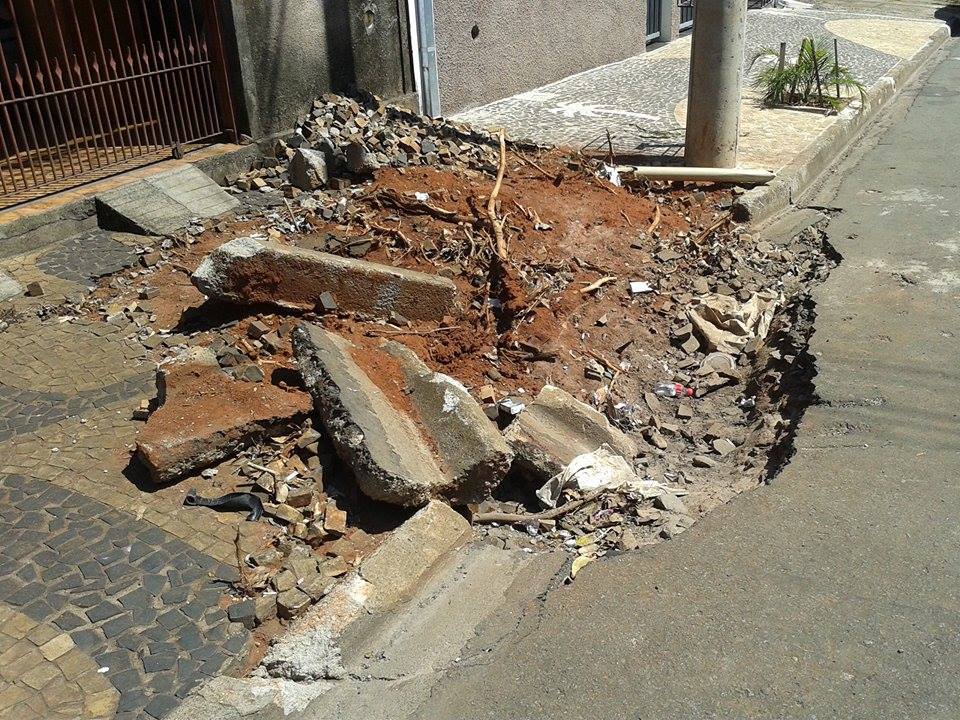 